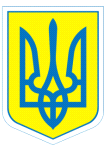 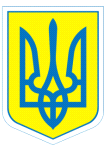 НАКАЗ11.09.2019					м.Харків					№ 147Про неповний навчальний тижденьОвчаренко Ніні	На підставі довідки КЗОЗ «Харківська міська дитяча лікарня № 5»  від 04.09.2019   та заяви батьків Сєчкіної О.А. від 04.09.2019НАКАЗУЮ:1. Дозволити Овчаренко Ніні Владиславівні , учениці 9-А класу, неповний навчальний  тиждень ( відвідування вівторок та четвер)   з 12.09.2019 року  до кінця навчального року.                    2. Контроль за виконанням даного наказу покласти на заступника директора з навчально-виховної роботи Данильченко Т.А.Заступник директора з навчально-виховної роботи              Т.ДАНИЛЬЧЕНКО						Данильченко,370-30-63